NPA 418/581 RELIEF(Implementation of New Overlay NPA 367)NETWORK IMPLEMENTATION TASK FORCE (NITF)FINAL PROGRESS REPORT TO THE RELIEF PLANNING COMMITTEE (RPC)18 December 2018INTRODUCTIONThis FINAL NITF Progress Report is submitted to the Relief Planning Committee (RPC) and CRTC staff for NPA 418/581 as required under Telecom Decision CRTC 2017-32.The objective of the Network Implementation Plan (NIP) is to implement all necessary network modifications for the introduction of new NPA Code 367 in the NPA 418/581 area.The NPA Relief Implementation Plan (RIP) requires periodic progress reports by each Telecommunications Service Provider (TSP) operating in the NPA and by the Network Implementation Task Forces (NITF) established for each NPA relief project.The Relief Implementation Plan Schedule indicates that the Final Progress Reports are required as follows:Carrier Progress Reports:Attached to this NITF Progress Report are the individual Progress Reports submitted by the following Carriers (CO Code Holders):9144-3036 Quebec Inc (Navigue.com)AllstreamBell Canada (including Bell Mobility and Telebec)  ComwaveDistributel Communications LtdFiberneticsIristelNavigata Communications LtdTELUS (TELUS Mobility and TELUS Communications (Quebec)) The known TSPs that did not submit a progress report to the NITF are:9163-7918 Quebec Inc (CoopTel)ISP TelecomIVIC TelecomLa Cie de Telephone de Courcelles Inc.Maskatel Group (Maskatel – Xittel – Téléphone St-Victor – Téléphone St-Éphrem – Téléphone Upton)Rogers Communications Sogetel Inc.VideotronNETWORK IMPLEMENTATION PLAN PROGRESSThe NITF has followed the schedule in the RIP for this NPA (see Attachment 1).  All network implementation activities have been implemented in accordance with the schedule contained in the Relief Implementation Plan (RIP).The NITF reports that no major problems were identified by TSPs during the implementation of relief of NPA 418/587.However, the NITF advises that there are several known TSPs that did not submit a progress report to the NITF.  It is expected that those TSPs will submit their reports directly to the CRTC.Submitted by:Laurie BowieChair NITFRELIEF IMPLEMENTATION SCHEDULEFor a Distributed Overlay of new NPA 367 over NPA 418/581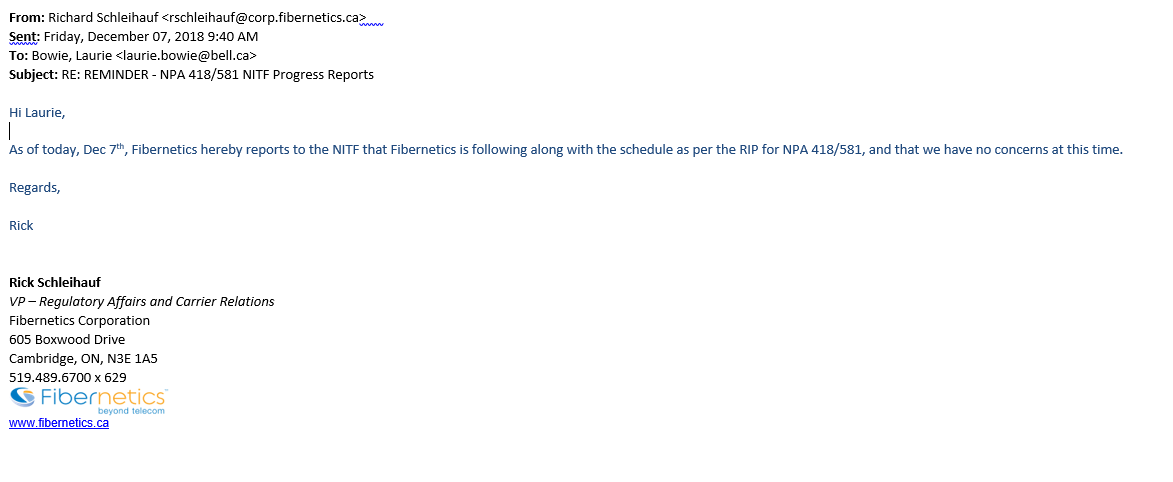 46TSPs submit Final Report to CATF and NITF (starts on the Relief Date and provides 2 weeks for preparation & submission)TSPs24-Nov-187-Dec-1847NITF and CATF develop & submit Final Progress Report to the RPC (linked to TSP reports to NITF and CATF)NITF & CATF7-Dec-1814-Dec-1848The RPC submits Final Progress Report to CRTC staff (linked to NITF and CATF reports)RPC14-Dec-187-Jan-19ItemTask or EventPRIMESTARTEND1CNA identifies NPA exhaust and notifies by e-mail CRTC staff, CSCN, NANPA & CISC that the NPA will exhaust within 72 monthsCNA11-Mar-162CNA conducts S-NRUF & releases resultsCNA14-Mar-1616-May-163CRTC issues Telecom Notice of Consultation regarding establishment of an ad hoc Relief Planning Committee (RPC) and declares a Jeopardy ConditionCRTC31-May-164CNA announces the date for the initial NPA Relief Planning face-to-face meeting & requests contributionsCNA09-Sep-1618-Oct-165CNA develops and distributes the Initial Planning Document (IPD) to the RPCCNA31-May-1609-Sep-166RPC participants review the IPD & submit contributions to the RPCRPC09-Sep-1618-Oct-167CNA chairs initial RPC meeting to start development of the Planning Document (PD) & Relief Implementation Plan (RIP) & schedules future meetings/conference callsCNA, RPC26-Oct-1628-Oct-168CNA chairs subsequent RPC meetings/conference calls to finalize the PD and RIPCNA, RPC28-Oct-1625-Nov-169The RPC creates Consumer Awareness (CATF) and Network implementation (NITF) Task ForcesRPC28-Oct-1625-Nov-1610CNA forwards the PD and RIP to the CISC and CRTC for approvalCNA25-Nov-169-Dec-1611Special Types of Telecommunications Service Users (9-1-1 PSAPs, alarm companies, ISPs, paging companies, etc.) to identify any concerns to the RPC & CRTCSpecial Users31-May-1625-Nov-1612CRTC issues Telecom Decision approving the Relief Method, Relief Date, New NPA & RIPCRTC9-Dec-169-Mar-1713CNA obtains relief NPA from NANPACNA9-Mar-1723-Mar-1714RPC develops the Planning Letter (PL)23-Mar-176-Apr-1715Task Forces, Telecommunications Service Providers (TSPs) and users implement relief (starts at CRTC approval of Relief Option & Date and ends on Relief Date)TSPs9-Mar-1724-Nov-1816All TSPs to develop and file individual consumer awareness programs with the CRTC (may be done collectively by a Telecommunications Alliance) (starts at CRTC approval of RIP and should be completed about 24 months prior to the Relief Date)TSPs9-Mar-1730-Mar-1717CNA issues media release (in coordination with the Telecommunications Alliance) (may start on CRTC approval of the RIP and should be issued at least 18 months prior to the Relief Date)CNA23-Mar-1724-May-1718CNA submits the PL to NANPA (should be submitted at least 18 months prior to the Relief Date)CNA6-Apr-1720-Apr-1719NANPA receives and posts the PL to the NANPA website (within 2 weeks of receipt from the CNA)NANPA20-Apr-174-May-1720All TSPs implement consumer awareness activities (starts on filing of Consumer Awareness Programs with the CRTC and is completed on the Relief Date)TSPs30-Mar-1724-Nov-1821All TSPs to notify all customers (residence, business & special customers) of the new overlay NPA (may start with the filing of Consumer Awareness Programs with the CRTC and all customers should be notified at least 18 months prior to the Relief Date)TSPs30-Mar-1724-May-1722TSPs to submit Progress Report #1 to NITF and Consumer Awareness Task Force (CATF) (starts after completion date for all TSPs to notify their customers and requires 2 weeks)TSPs24-May-177-Jun-1723NITF and CATF develop & submit Progress Report #1 to the RPC (linked to TSP reports to NITF and CATF)NITF & CATF7-Jun-1721-Jun-1724RPC submits Progress Report #1 to CRTC staff (linked to NITF and CATF reports)RPC21-Jun-175-Jul-1725iconectiv TRA database updates to add Exchange Areas to new overlay NPA (starts on the date that the PL is posted to the NANPA web site and must be completed by 6 months prior to the Relief Date)Telcordia TRA7-Jun-1724-May-1826All TSPs and Telecommunications Service Users (including Special Users 9-1-1 PSAPs, alarm companies, ISPs, paging companies, payphone providers, etc.) to implement changes to their telecom equipment & systems to accommodate the new NPA (starts on CRTC approval of RIP and ends on the Relief Date)Telecom Service Users9-Mar-1724-Nov-1827Payphone Providers Reprogram Payphones (starts on CRTC approval of the RIP and ends on the Relief Date)Payphone Providers9-Mar-1724-Nov-1828TSPs and database owners/operators to modify systems and industry databases (starts on CRTC approval of the RIP and ends on the Relief Date)TSPs & Database Owners9-Mar-1724-Nov-1829Operator Services & Directory Assistance Readiness (starts on CRTC approval of the RIP and ends on the Relief Date)TSPs9-Mar-1724-Nov-1830Directory Publisher Readiness for relief (ability to identify the NPA in telephone numbers in the directory published after the new NPA is activated) (starts on CRTC approval of the RIP and ends on the Relief Date)Directory Publishers9-Mar-1724-Nov-18319-1-1 Systems and Databases Readiness (starts on CRTC approval of the RIP and ends on the Relief Date)PSAPS, 9-1-1 Service Providers & TSPs9-Mar-1724-Nov-1832Network Systems & Equipment Readiness (starts on CRTC approval of the RIP and ends on the Relief Date)TSPs9-Mar-1724-Nov-1833Service Order & Business System Readiness (starts on CRTC approval of the RIP and ends on the Relief Date)TSPs9-Mar-1724-Nov-1834International Gateway Switch Translations Readiness for new NPA (starts on CRTC approval of the RIP and ends on the Relief Date)Int’l TSPs9-Mar-1724-Nov-1835Canadian Local Number Portability Consortium (CLNPC) Database Readiness for new NPA (starts on CRTC approval of the RIP and ends on the Relief Date)CLNPC & NPAC9-Mar-1724-Nov-1836Toll Free SMS Database Readiness for new NPA (starts on CRTC approval of the RIP and ends on the Relief Date)Toll TSPs9-Mar-1724-Nov-1837TSPs apply for Test CO Codes in new NPA (applications may be submitted no more than 6 months and no less than 66 days prior to the start date for the Inter-Carrier Testing Period) (Section 7.16.4 of the Guideline)TSPs24-Feb-1819-Jun-1838Develop Inter-Carrier Network Test Plans and prepare for testing (individual TSPs to make arrangements in accordance with interconnection agreements) (may start on CRTC approval of the RIP and must be completed by start date for the Inter-Carrier Testing Period)NITF & TSPs9-Mar-1724-Aug-1839All international and domestic TSPs must activate the new NPA in their networks by the start date for the Inter-Carrier Testing PeriodTSPs9-Mar-1724-Aug-1840Activation date for new NPA Test CO Codes and Test Numbers in the network must be completed by the start date for the Inter-Carrier Testing PeriodTSPs24-Aug-1841Inter-Carrier Testing Period (subject to Inter-Carrier Network Test Plans) NITF & TSPs24-Aug-1824-Nov-1842TSPs to submit Progress Report #2 to NITF and CATF (starts on commencement of Inter-Carrier Testing Period)TSPs24-Aug-187-Sep-1843NITF and CATF develop & submit Progress Report #2 to the  RPC (linked to TSP reports to NITF and CATF)NITF & CATF7-Sep-1814-Sep-1844The RPC submits Progress Report #2 to CRTC staff (linked to NITF and CATF reports)RPC14-Sep-1821-Sep-1845Relief Date (earliest date when CO Codes in new NPA may be activated)24-Nov-1846TSPs submit Final Report to CATF and NITF (starts on the Relief Date and provides 2 weeks for preparation & submission)TSPs24-Nov-187-Dec-1847NITF and CATF develop & submit Final Progress Report to the RPC (linked to TSP reports to NITF and CATF)NITF & CATF7-Dec-1814-Dec-1848The RPC submits Final Progress Report to CRTC staff (linked to NITF and CATF reports)RPC14-Dec-187-Jan-1949TSPs disconnect Test Codes & Numbers, and submit Part 1 form to return Test Codes (starts 1 month after Relief Date and allows 1 month for completion)TSPs2-Jan-192-Feb-19